ストップライトエグゼクティブプロジェクトの更新 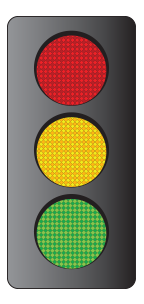 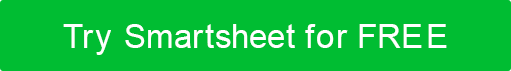 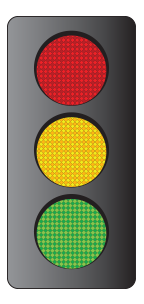 プロジェクト名プロジェクトマネージャープロジェクトコードステータス入力日対象期間今期のプロジェクト状況今期のプロジェクト状況今期のプロジェクト状況今期のプロジェクト状況プロジェクト全体の状況順調に進んでいる筆記全体的なステータスとハイライトに関する情報をここに入力します。例: "最後の期間から失われた時間を取り戻しました。「QAは予想より2日早く開始されました。「クライアントからのフィードバックは遅れるが、最小限に抑える」プロジェクトコンポーネントプロジェクトコンポーネントプロジェクトコンポーネントプロジェクトコンポーネントコンポーネント地位オーナー/チーム筆記予算潜在的なリスクハイライトを呼び出します。例: "例外的な作業"、"解決した問題、および問題のある場所を修正するための所有権の確立を含む問題。リソースリスク/障害タイムライン潜在的なリスクスコープ順調に進んでいるリスク障害 物他他免責事項Web サイトで Smartsheet が提供する記事、テンプレート、または情報は、参照のみを目的としています。当社は、情報を最新かつ正確に保つよう努めていますが、本ウェブサイトまたは本ウェブサイトに含まれる情報、記事、テンプレート、または関連グラフィックに関する完全性、正確性、信頼性、適合性、または可用性について、明示的または黙示的を問わず、いかなる種類の表明または保証も行いません。したがって、お客様がそのような情報に依拠する行為は、お客様ご自身の責任において厳格に行われるものとします。